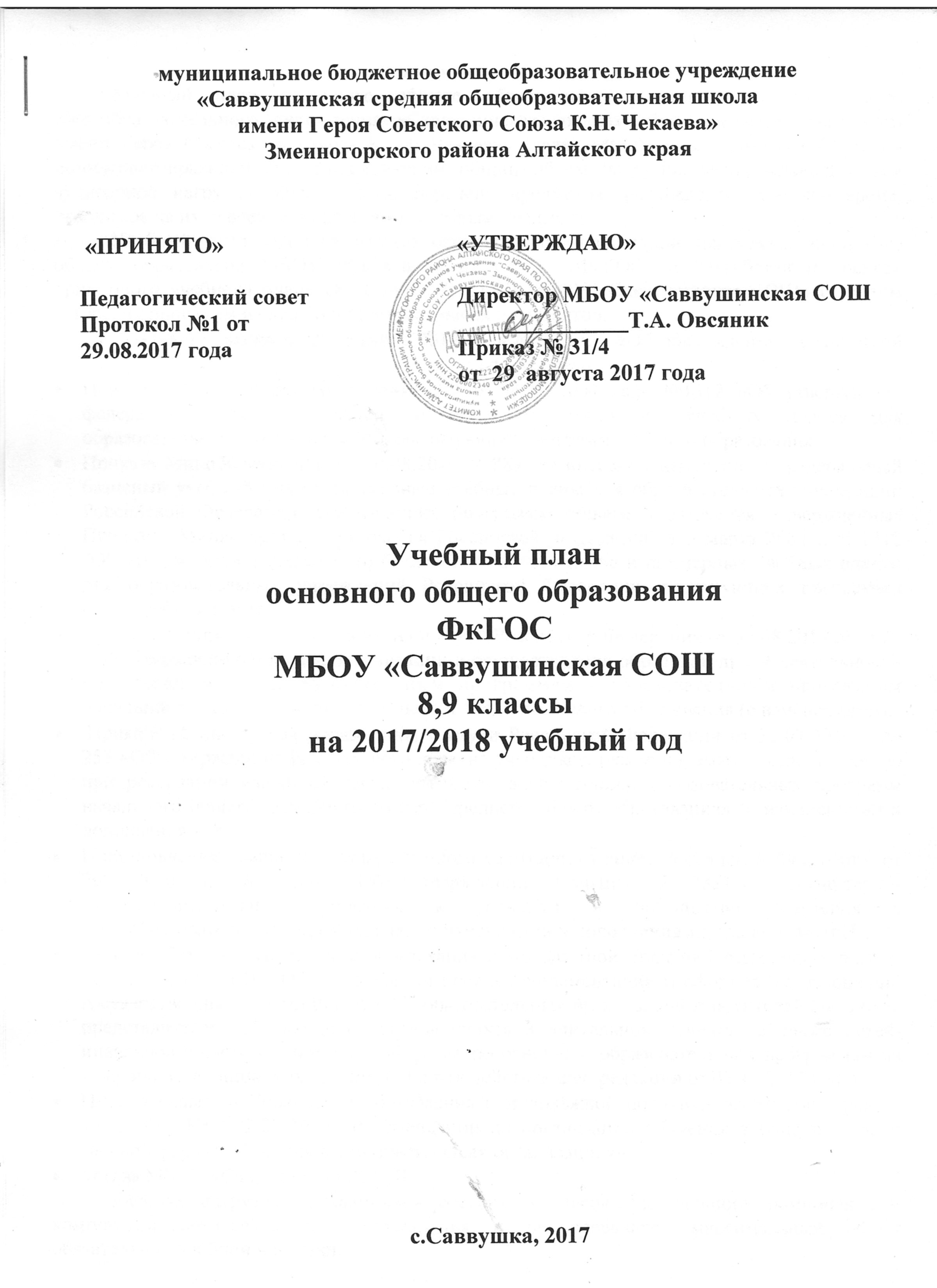 1. Пояснительная записка	Учебный план основного общего образования муниципального бюджетного общеобразовательного учреждения «Саввушинская средняя общеобразовательная школа имени Героя Советского Союза К. Н. Чекаева» (далее МБОУ «Саввушинская СОШ») -  нормативно-правовой акт, фиксирующий общий объем нагрузки, максимальный объем аудиторной нагрузки обучающихся, перечень предметов, распределяет учебное время, отводимое на их освоение по классам и учебным предметам.	Учебный план является частью основной образовательной программы основного общего образования МБОУ «Саввушинская СОШ» (ФкГОС) и разработан на основе примерного учебного плана ООП ООО (ФкГОС) МБОУ «Саввушинская СОШ» с учетом авторских программ и следующих нормативных документов:Федерального закона от 29 декабря 2012 года № 273-ФЗ «Об образовании в Российской Федерации»; Приказа Министерства образования РФ от 09.03.2004 года №1312 «Об утверждении федерального базисного учебного плана и примерных учебных планов для образовательных учреждений РФ, реализующих программы общего образования»;Приказа Минобрнауки РФ от 30.08.2010 N 889 «О внесении изменений в федеральный базисный учебный план и примерные учебные планы для образовательных учреждений Российской Федерации, реализующих программы общего образования, утвержденные Приказом Министерства образования Российской Федерации от 9 марта 2004 г. N 1312 "Об утверждении федерального базисного учебного плана и примерных учебных планов для образовательных учреждений Российской Федерации, реализующих программы общего образования»; Приказа  Министерства образования и науки Российской Федерации от 30.08.2013 № 1015 «Об утверждении Порядка организации и осуществления образовательной деятельности по основным общеобразовательным программам - образовательным программам начального общего, основного общего и среднего общего образования (с изменениями); Приказа Министерства образования и науки Российской Федерации от 31.03.2014 г. № 253 «Об утверждении федерального перечня учебников, рекомендуемых к использованию при реализации имеющих государственную аккредитацию образовательных программ начального общего, основного общего, среднего общего образования» (с изменениями и дополнениями);Постановления Главного государственного санитарного врача Российской Федерации от 29.12.2010 г. № 189 «Об утверждении СанПиН 2.4.2821-10 «Санитарно-эпидемиологические требования к условиям и организации обучения в общеобразовательных учреждениях» (с измененими и дополнениями) (далее СанПиН);Приказа Главного управления образования и молодежной политики Алтайского края от 31.01.2014 г. № 619 «Об утверждении порядка регламентации и оформления отношений государственных и муниципальных образовательных организаций и родителей (законных представителей) обучающихся, нуждающихся в длительном лечении, а также детей-инвалидов в части организации обучения по основным образовательным программам на дому или в медицинских организациях» (в действующей редакции от 03.11.2017 года);Письма Главного Управления образования и молодёжной политики Алтайского края от 14.09.2015 №02-02/02/2099 «Рекомендации по организации обучения в очно-заочной и заочной формах обучения в образовательных организациях»;Устава МБОУ «Саввушинская СОШ».	Учебная нагрузка обучающихся состоит из часов федерального компонента и компонента образовательного учреждения и не превышает максимальный объем обязательной учебной нагрузки.	Целью основной школы является формирование и развитие познавательных интересов школьников, позволяющих им определить области научных знаний, в рамках которых может состояться профессиональное самоопределение.	Организация образовательного процесса регламентируется календарным учебным графиком. Режим функционирования устанавливается в соответствии с СанПин 2.4.2.2821-10 и Уставом образовательного учреждения. 	Учебный план ориентирован на 35 учебных недель в 8 классе и 34 учебных недели  в  9 классе (без учёта ОГЭ).	На основе учебного плана организован учебно-воспитательный процесс для 8 класса по пятидневной учебной неделе, для 9 класса по шестидневной учебной неделе.	           Изучение учебных предметов федерального компонента организуется с использованием учебников, включенных в Федеральный перечень (Приказ Минобрнауки от 31.03.2014 № 253 «Об утверждении федерального перечня учебников, рекомендуемых к использованию при реализации имеющих государственную аккредитацию образовательных программ начального общего, основного общего и среднего общего образования»).	Федеральный компонент представлен следующими учебными предметами: «Русский язык», «Литература», «Иностранный язык», «Математика», «Информатика и ИКТ», «История», «Обществознание (включая экономику и право)», «География», «Физика», «Химия», «Биология», «Искусство (Музыка и ИЗО)», «Технология», «Основы безопасности жизнедеятельности», «Физическая культура».            Перечень учебных предметов  представлен в табличном варианте учебного плана на 2017/2018 учебный год.	Учебный предмет «Русский язык» направлен на формирование и развитие коммуникативной, языковой и лингвистической (языковедческой), культуроведческой компетенций. На изучение учебного предмета «Русский язык» с учетом авторской программы М.Т. Баранова, Т.А. Ладыженской, Н.М. Шанского отводится  3 часа в неделю в 8 классе и 2 часа в неделю в 9 классе. Учебный предмет «Литература» обеспечивает получение доступа к достижениям цивилизации; формирование основы для понимания особенностей разных культур и воспитания уважения к ним; осознание взаимосвязи между своим интеллектуальным и социальным ростом, способствующим духовному, нравственному, эмоциональному, творческому, эстетическому и познавательному развитию. На изучение предмета «Литература» с учетом авторской программы В.Я. Коровиной, В.П. Журавлёва, В.И. Коровина, И.С. Збарского, В.П. Полухина отводится 2 часа в неделю в 8 классе и 3 часа в неделю в 9 классе. 	Учебный предмет  «Иностранный язык» способствует формированию базовых умений, обеспечивающих возможность дальнейшего изучения языков; обогащению активного и потенциального словарного запаса для достижения более высоких  результатов. Учебный предмет «Иностранный язык» изучается по 3 часа в неделю в каждом классе с учетом авторской программы по английскому языку О. В. Афанасьевой, И.В. Михеевой.	Учебный  предмет «Математика» обеспечивает осознание значения математики в повседневной жизни; формирование представлений о социальных, культурных и исторических факторах становления математической науки; формирование представлений о математике как части общечеловеческой культуры, универсальном языке науки, позволяющем описывать и изучать реальные процессы. Учебный предмет «Математика» изучается  по 5 часов  в неделю, с учетом авторских программ «Алгебра» И.И. Зубаревой, А.Г. Мордковича и  «Геометрия» Л.Г. Атанасяна, В.Ф. Бутузова, С.Б. Кадомцева.	Учебный предмет «Информатика и ИКТ» обеспечивает освоение знаний, составляющих основу научных представлений об информации, информационных процессах, системах, технологиях и моделях, способствует овладению умениями работать с различными видами информации с помощью компьютера и других средств информационных и коммуникационных технологий (ИКТ), организовывать собственную информационную деятельность и планировать ее результаты. На изучение учебного предмета «Информатика и ИКТ» отводится 1 час в неделю в 8 классе и 2 часа в неделю в 9 классе в соответствии с авторской программой  Н.Д. Угриновича. 	Учебный предмет «История» способствует образованию, развитию и воспитанию личности школьника, способного к самоидентификации и определению своих ценностных приоритетов на основе осмысления исторического опыта своей страны и человечества в целом, активно и творчески применяющего исторические знания в учебной и социальной деятельности. На изучение учебного предмета «История» в 8 классе отводится 2 часа   в неделю, в 9 классе 3 часа в неделю с учётом авторских программ А.А. Даниловой, Л.Г. Косулиной; А.А. Вигасина, Г.И. Гордера, И.С. Свенцицкой; 1 час в неделю добавлен из школьного компонента с учётом авторской программы А.О. Сороко-Цюпа, О.Ю Стреловой.	Учебный предмет «Обществознание (включая экономику и право)» обеспечивает формирование мировоззренческой, ценностно-смысловой сферы обучающихся, личностных основ российской гражданской идентичности, социальной ответственности, правового самосознания, толерантности, приверженности ценностям, закрепленным в Конституции Российской Федерации; понимание основных принципов жизни общества, роли окружающей среды как важного фактора формирования качеств личности, ее социализации. На изучение учебного предмета «Обществознание»  отводится по 1 часу в неделю с учетом авторской программы Л.Н. Боголюбова, Н.И. Городецкой, Л.Ф. Ивановой, А.И. Матвеева.	Учебный предмет «География» обеспечивает владение экологическим мышлением, обеспечивающим понимание взаимосвязи между природными, социальными, экономическими и политическими явлениями. На изучение учебного предмета   «География» отводится по 2 часа в неделю с учётом авторской программы И.И. Баринова, В.П. Дронова (сост. С. В. Курчина).  	    	            Учебный предмет «Физика» обеспечивает овладение научным подходом к решению различных задач; овладение умениями формулировать гипотезы, конструировать, проводить эксперименты, оценивать полученные результаты. Учебный предмет «Физика» изучается в объеме 2 часов в неделю с учетом авторской программы Перышкина А.В., Н.В. Филоновича, Е.М. Гутника. 	Учебный предмет «Химия» способствует формированию у учащихся химической картины мира как органической части его целостной естественнонаучной картины. Учебный предмет «Химия» изучается по 2 часа в неделю в соответствии с авторской программой О.С. Габриеляна. 	Учебный предмет  «Биология» обеспечивает формирование целостной картины мира, понимание возрастающей роли естественных наук и научных исследований в современном мире, постоянного процесса эволюции научного знания. Учебный предмет «Биология» реализуется по 2 часа   в неделю с учетом авторской программы Н.И. Сонина. 	Учебный предмет «Искусство (музыка и ИЗО)» обеспечивает осознание значения искусства и творчества в личной и культурной самоидентификации личности; развитие эстетического вкуса, художественного мышления, развитие индивидуальных творческих способностей обучающихся, формирование устойчивого интереса к творческой деятельности, формирование уважительного отношения к культурному наследию и ценностям народов России, сокровищам мировой цивилизации. Учебный предмет  «Искусство (музыка и ИЗО)» изучается по 1 часу в неделю с учетом авторской программы Г.П. Сергеевой, И.Э. Кашековой, Е.Д Критской. 	Учебный предмет «Технология» обеспечивает освоение технологических знаний, технологической культуры на основе включения учащихся в разнообразные виды технологической деятельности по созданию личностно или общественно значимых продуктов труда. Учебный предмет «Технология» изучается в 8 классе 1 час в неделю   с учетом авторской программы В.Д. Симоненко, П.С. Самородского, Н.В. Синицы. 	Учебный предмет «Основы безопасности жизнедеятельности» способствует освоению знаний о безопасном поведении человека в опасных и чрезвычайных ситуациях природного, техногенного и социального характера; государственной системе защиты населения от опасных и чрезвычайных ситуаций; об обязанностях граждан по защите государства. Учебный предмет «Основы безопасности жизнедеятельности» изучается в 8 классе 1 час в неделю с учетом авторской программы А.Т. Смирнова.	Учебный предмет  «Физическая культура» обеспечивает формирование и развитие установок активного, экологически целесообразного, здорового и безопасного образа жизни; развитие двигательной активности обучающихся, физической подготовленности, формировании потребности в систематическом участии в физкультурно-спортивных и оздоровительных мероприятиях. Учебный предмет «Физическая культура» изучается в объеме 3 часов в неделю с учетом авторской программы В.И. Ляха, А.А. Зданевича.	Компонент образовательного учреждения определяет время, отводимое на изучение содержания образования, обеспечивающего реализацию интересов и потребностей обучающихся, их родителей (законных представителей), представлена курсами по выбору родителей (законных представителей) учащихся на основании письменных заявлений и фиксируется протоколом родительского собрания.  Выбранные курсы  дают возможность апробировать разное предметное содержание с целью самоопределения; проверяют готовность и способность ученика осваивать выбранный предмет на повышенном уровне, проводятся для оказания помощи обучающемуся в его профессиональном и социальном самоопределении; помогают ему увидеть многообразие видов деятельности, оценить собственные способности, склонности и интересы.             Компонент образовательного учреждения, представленный курсами,  составлен на основе мониторинга образовательных потребностей участников образовательных отношений. Выбранные курсы способствуют успешному профессиональному   самоопределению обучающихся. 	Компонент образовательного учреждения в 8 классе представлен учебными курсами «Занимательная грамматика» и «Неорганическая химия» по 1 часу в неделю. Учебный курс «Занимательная грамматика» создаёт  условия  для овладения русским языком как средством общения. Учебный курс «Неорганическая химия» способствует расширению химического кругозора школьников. 	Компонент образовательного учреждения в 9 классе представлен следующими элективными курсами:«Основы правовых знаний» 1 час в неделю, способствует повышению уровня правовой культуры;«Решение географических задач» 0,5 часа в неделю, способствует повышению географического мышления;«Приобщаемся к словесности» 1 час в неделю, создаёт  условия  для овладения русским языком как средством общения;«Мир функций» 1 час в неделю, способствует повышению уровня математических знаний;«Многообразие живых организмов» 0,5 часа в неделю, способствует углублению знаний в биологическом разнообразии;«Неорганическая химия» 0,5 часа в неделю, способствует расширению химического кругозора школьников;«Мой выбор» 0,5 часа в неделю, способствует актуализации процесса профессионального самоопределения.2. Формы промежуточной  и итоговой аттестации	Промежуточная аттестация обучающихся проводится с целью определения качества освоения обучающимися содержания учебных программ (полнота, прочность, осознанность, системность) по завершении определенного временного промежутка (четверти, учебного года). Формы промежуточной аттестации обучающихся определены в действующем в школе «Положении о текущем  контроле успеваемости и промежуточной аттестации обучающихся МБОУ «Саввушинская СОШ».      Промежуточная аттестация в образовательной организации складывается из:    - годовая аттестация – оценка качества усвоения обучающимися всего объема содержания учебного предмета за учебный год;    -четвертная аттестация – оценка качества усвоения обучающимися содержания какой-либо части (частей) темы (тем) конкретного учебного предмета по итогам учебной четверти на основании текущей аттестации;    -текущая аттестация – оценка качества усвоения содержания компонентов какой-либо части (темы) конкретного учебного предмета в процессе его изучения обучающимися по результатам проверки (проверок). Текущая аттестация обеспечивает оперативное управление и коррекцию учебной деятельности обучающегося.     Промежуточная аттестация обеспечивает контроль эффективности учебной деятельности образовательного процесса в целом. Формами контроля качества усвоения содержания учебных программ обучающихся являются:-формы письменной проверки. Письменная проверка – это письменный ответ обучающегося на один или систему вопросов (заданий) в форме: домашних, проверочных, лабораторных, практических, контрольных, творческих работ; письменных отчетов о наблюдениях; письменных ответов на вопросы текста; сочинения, изложения, диктанты, рефераты и другое.-формы устной проверки. Устная проверка – это устный ответ обучающегося на один или систему вопросов в форме рассказа, беседы, собеседования, зачета и другое.-комбинированная проверка предполагает сочетание письменных и устных форм проверок.     Промежуточная  аттестация  в  8,9  классах осуществляется по четвертям и в конце учебного года.  Сроки проведения промежуточной аттестации в 2017-2018 учебном году: 27, 28 октября 2017 года, 26,27 декабря 2017 года, 21, 22 марта 2018 года, 29,30 мая 2018 года – для учащихся 8 класса; 23,24 мая – для учащихся 9 класса.      Отметка обучающимся 8,9 классов за четверть выставляется на основе результатов текущего контроля успеваемости. Текущий контроль успеваемости обучающихся проводится в течение учебной четверти с целью систематического контроля уровня освоения обучающимися содержания предметов. Порядок, формы, периодичность, количество обязательных мероприятий при проведении текущего контроля успеваемости обучающихся определяются учителем, преподающим этот предмет, и отражаются в  рабочей  программе учителя с учётом авторских программ.      Формой проведения годовой промежуточной аттестации учащихся 8,9  классов   по  всем  предметам  учебного  плана  является  выведение  годовых  отметок успеваемости  на  основе  четвертных  отметок.  Промежуточная  аттестация  по  итогам  учебного года  представляет  собой  выставление  средней  отметки  исходя  из  отметок    за  четверть,  как  целое  число,  полученное  путем  определения среднего  арифметического  в  соответствии  с  правилами  математического  округления.          В соответствии с данным Положением при промежуточной аттестации обучающихся применяется балльная система оценивания в виде отметки.      Итоги четвертных и годовой промежуточной аттестации обучающихся отражаются в классных журналах.      Учащиеся, не освоившие основную образовательную программу  основного  общего образования, не допускаются к обучению на следующем уровне общего образования. Учащиеся 9 классов, не освоившие основную образовательную программу  основного общего образования, не допускаются к государственной итоговой аттестации.       Обучающиеся, освоившие в полном объёме учебные программы по образовательной программе основного общего образования допускаются к итоговой аттестации. Итоговая аттестация учащихся 9 класса проводится в форме ОГЭ с обязательной сдачей предметов «Русский язык» и «Математика», а также экзамены по выбору обучающегося по двум учебным предметам из числа учебных предметов: физика, химия, биология, литература, география, история, обществознание, иностранный язык (английский), информатика и информационно-коммуникационные технологии (ИКТ) (Приказ Минобрнауки России от 25.12.2013 N 1394 (ред. от 09.01.2017) Об утверждении Порядка проведения государственной итоговой аттестации по образовательным программам основного общего образования).      Итоговые отметки за 9 класс по русскому языку, математике и двум учебным предметам, сдаваемым по выбору обучающегося, определяются как среднее арифметическое годовой и экзаменационной отметок выпускника и выставляются в аттестат целыми числами в соответствии с правилами математического округления. Итоговые отметки за 9 класс по другим учебным предметам выставляются на основе годовой отметки выпускника за 9 класс (Приказ Минобрнауки России от 14.02.2014 N 115 (ред. от 09.01.2017) «Об утверждении Порядка заполнения, учета и выдачи аттестатов об основном общем и среднем общем образовании и их дубликатов»).3. Учебный план основного общего образования в соответствии с ФК ГОС8 класс - 5 – дневная учебная неделя,  9 класс - 6-дневная  учебная неделя* На предмет «История» добавлен 1 час в неделю из школьного компонента с учётом авторских программ: А.А. Данилов, Л.Г. Косулина «Россия в 20 – начале 21 в.», рассчитана на 2 часа.  История. Программы общеобразовательных учреждений 6-11 классы. М.: Просвещение, 2011 год;А.О. Сороко-Цюпа, О.Ю. Стрелова «Новейшая история зарубежных стран. 20 – начало 21 в.», рассчитана  на 1 час. Программы общеобразовательных учреждений. История. Обществознание 5-11 классы. М.: Просвещение, 2008 год.5. Учебный план для индивидуального обучения учащихся на дому основное общее образование VIII-IX классы6. Учебный план для очно-заочной формы обучения основное общее образование VIII-IX классы7. Учебный план для заочной формы обучения основное общее образование VIII-IX классыУчебные предметы классыКоличество часов в неделю/год Количество часов в неделю/год всегоУчебные предметы классы89всегоРусский язык3/1052/685/173Литература2/703/1025/172Иностранный язык3/1053/1026/207Математика5/1755/17010/345Информатика и ИКТ1/352/683/103История2/703/102*5/172Обществознание (включая экономику и право)1/351/342/69География2/702/684/138Физика2/702/684/138Химия2/702/684/138Биология2/702/684/138Искусство (музыка и ИЗО)1/351/342/69Технология1/35-1/35Основы безопасности жизнедеятельности1/35-1/35Физическая культура3/1053/1026/207ИТОГО 31/108531/105462/2139Компонент образовательного учреждения Компонент образовательного учреждения Компонент образовательного учреждения Компонент образовательного учреждения «Основы правовых знаний»1/341/34«Решение географических задач»0,5/170,5/17«Занимательная грамматика»1/351/35«Приобщаемся к словесности»1/341/34«Мир функций»1/341/34«Многообразие живых организмов»0,5/170,5/17«Неорганическая химия»1/350,5/171,5/52«Мой выбор»0,5/170,5/17ИТОГО2/705/1707/240Недельная аудиторная учебная нагрузка на учащегося33/115536/122469/2379Предельно допустимая аудиторнаяучебная нагрузка при 5-дневной учебной неделе (требования       СанПиН)33/115569/2379Предельно допустимая аудиторнаяучебная нагрузка при 6-дневной учебной неделе (требования       СанПиН)36/122469/2379Учебные предметы /классыколичество часов в неделю/годколичество часов в неделю/годвсегоVIIIIXвсегоРусский язык 1/351/342/69Литература1,5/52,51,5/513/103,5Иностранный язык1/351/342/69Математика2/702/684/138Информатика и ИКТ0,5/17,50,5/171/34,5История1/351/342/69Обществознание (включая экономику и право)0,5/17,50,5/171/34,5География0,5/17,50,5/171/34,5Физика0,5/17,50,5/171/34,5Химия0,5/17,50,5/171/34,5Биология0,5/17,50,5/171/34,5Искусство (музыка и ИЗО)0,5/17,50,5/171/34,5Технология (теоретические основы)0,1/3,5-0,1/3,5ОБЖ0,2/7-0,2/7Физическая культура (теоретические основы)0,2/70,5/170,7/24Компонент образовательного учреждения0,5/17,50,5/171/34,5ИТОГО:11/38511/37422/759Учебные предметы/классыколичество часов в неделю/годколичество часов в неделю/годвсегоVIIIIXвсегоРусский язык 3/1052/685/173Литература2/703/1025/172Иностранный язык2/703/1025/172Математика4/1404/1368/276Информатика и ИКТ1/351,5/512,5/86История2/702/684/138Обществознание (включая экономику и право)1/351/342/69География2/702/684/138Физика 2/702/684/138Химия2/702/684/138Биология 1/351/342/69Искусство (музыка и ИЗО)0,5/17,50,5/171/34,5Технология0,5/17,5-0,5/17,5Основы безопасности жизнедеятельности1/35-1/35Физическая культура 1/351/342/69ИТОГО:25/87525/85050/1725Компонент образовательного учреждения1/351/342/69ВСЕГО:26/91026/88452/1794Учебные предметы/классыколичество часов в неделю/годколичество часов в неделю/годвсегоVIIIIXвсегоРусский язык 2/701/343/104Литература1/352/683/103Иностранный язык1/351/342/69Математика2/702/684/138Информатика и ИКТ0,5/17,50,5/171/34,5История1/351/342/69Обществознание (включая экономику и право)0,5/17,50,5/171/34,5География0,5/17,50,5/171/34,5Физика 1/351/342/69Химия1/351/342/69Биология 0,5/17,50,5/171/34,5Искусство (музыка и ИЗО)0,25/8,750,5/170,75/25,75Технология0,25/8,750,25/8,50,5/17,25Основы безопасности жизнедеятельности0,25/8,75-0,25/8,75Физическая культура 0,25/8,750,25/8,50,5/17,25ВСЕГО:12/42012/40824/828Компонент образовательного учреждения2/702/684/138ВСЕГО:14/49014/47628/966